RESOLUCIÓN MEDIANTE LA CUAL EL PLENO DEL INSTITUTO FEDERAL DE TELECOMUNICACIONES AUTORIZA EL ACCESO A LA MULTIPROGRAMACIÓN A RADIOTELEVISORA DE MÉXICO NORTE, S.A. DE C.V., EN 2 ESTACIONES DE TELEVISIÓN EN DIVERSAS LOCALIDADES DE LA REPÚBLICA MEXICANA.ANTECEDENTESTítulo de Refrendo de Concesión.- El 21 de septiembre de 2004, la Secretaría de Comunicaciones y Transportes (SCT) otorgó a favor de Radiotelevisora de México Norte, S.A. de C.V. (Concesionario) un Título de Refrendo de Concesión para continuar usando con fines comerciales una red de 62 canales de televisión en diversas localidades de la República Mexicana, con vigencia de 17 años, contados a partir de la fecha de expedición y hasta el 31 de diciembre de 2021, entre las que se encuentran las señaladas en el cuadro siguiente:Decreto de Reforma Constitucional.- El 11 de junio de 2013, se publicó en el Diario Oficial de la Federación (DOF) el “Decreto por el que se reforman y adicionan diversas disposiciones de los artículos 6o., 7o., 27, 28, 73, 78, 94 y 105 de la Constitución Política de los Estados Unidos Mexicanos, en materia de telecomunicaciones” (Decreto de Reforma Constitucional), mediante el cual se creó el Instituto Federal de Telecomunicaciones (Instituto), como un órgano autónomo que tiene por objeto el desarrollo eficiente de la radiodifusión y las telecomunicaciones;Autorización de Canal Digital.- Mediante los oficios referidos en la siguiente tabla, la extinta Comisión Federal de Telecomunicaciones (COFETEL) y el Instituto autorizaron al Concesionario la instalación, operación y uso temporal de los canales adicionales para realizar transmisiones digitales simultáneas de su canal analógico para cada una de las estaciones de referencia, con las siguientes características:Resolución de Preponderancia en el Sector de Radiodifusión.- El 06 de marzo de 2014, a través del Acuerdo P/IFT/EXT/060314/77, se emitió la “Resolución mediante la cual el Pleno del Instituto Federal de Telecomunicaciones determina al grupo de interés económico del que forman parte Grupo Televisa S.A.B., Canales de Televisión Populares, S.A. de C.V., Radio Televisión, S.A. de C.V., Radiotelevisora de México Norte, S.A. de C.V., T.V. de los Mochis, S.A. de C.V., Teleimagen del Noroeste, S.A. de C.V., Televimex, S.A. de C.V., Televisión de Puebla, S.A. de C.V., Televisora de Mexicali, S.A. de C.V., Televisora de Navojoa, S.A., Televisora de Occidente, S.A. de C.V., Televisora Peninsular, S.A. de C.V., Mario Enrique Mayans Concha, Televisión La Paz, S.A., Televisión de la Frontera, S.A., Pedro Luis Fitzmaurice Meneses, Telemisión, S.A. de C.V., Comunicación del Sureste, S.A. de C.V., José de Jesús Partida Villanueva, Hilda Graciela Rivera Flores, Roberto Casimiro González Treviño, TV Diez Durango, S.A. de C.V., Televisora de Durango, S.A. de C.V., Corporación Tapatía de Televisión, S.A. de C.V., Televisión de Michoacán, S.A. de C.V., José Humberto y Loucille Martínez Morales, Canal 13 de Michoacán, S.A. de C.V., Televisora XHBO, S.A. de C.V., TV Ocho, S.A. de C.V., Televisora Potosina, S.A. de C.V., TV de Culiacán, S.A. de C.V., Televisión del Pacífico, S.A. de C.V., Tele-Emisoras del Sureste, S.A. de C.V., Televisión de Tabasco, S.A. y Ramona Esparza González, como agente económico preponderante en el sector radiodifusión y le impone las medidas necesarias para evitar que se afecte la competencia y la libre concurrencia.”, por la cual se determinó como parte del Agente Económico Preponderante en el sector de radiodifusión (AEP) al Concesionario;Decreto de Ley.- El 14 de julio de 2014, se publicó en el DOF el “Decreto por el que se expiden la Ley Federal de Telecomunicaciones y Radiodifusión, y la Ley del Sistema Público de Radiodifusión del Estado Mexicano; y se reforman, adicionan y derogan diversas disposiciones en materia de telecomunicaciones y radiodifusión” (Decreto de Ley), el cual entró en vigor el 13 de agosto de 2014;Estatuto Orgánico.- El 04 de septiembre de 2014, se publicó en el DOF el “Estatuto Orgánico del Instituto Federal de Telecomunicaciones” (Estatuto Orgánico), mismo que entró en vigor el 26 del mismo mes y año, el cual se modificó por última vez el 20 de julio de 2017;Política para la Transición a la Televisión Digital Terrestre.- El 11 de septiembre de 2014, se publicó en el DOF la “Política para la Transición a la Televisión Digital Terrestre” (Política TDT);Lineamientos Generales para el Acceso a la Multiprogramación.- El 17 de febrero de 2015, se publicaron en el DOF los “Lineamientos Generales para el acceso a la Multiprogramación” (Lineamientos);Listado de Canales Virtuales.- El 29 de marzo de 2017, se publicó en el sitio electrónico del Instituto la actualización del Listado de Canales Virtuales asignados por la Unidad de Medios y Contenidos Audiovisuales (UMCA), de acuerdo con el cual se corrobora la asignación al Concesionario del canal virtual 5.1 para las 2 estaciones referidas en el siguiente antecedente;Solicitudes de Multiprogramación.- El 23 de mayo de 2017, el Concesionario presentó ante el Instituto dos escritos mediante los cuales solicitó autorización para acceder a la multiprogramación en 2 estaciones señaladas en el siguiente cuadro, a los que la oficialía de partes asignó los números de folio 024255 y 024256 (Solicitudes de Multiprogramación):Solicitud de Opinión a la Unidad de Espectro Radioeléctrico.- El 25 de mayo de 2017, mediante los oficios IFT/224/UMCA/337/2017 e IFT/224/UMCA/338/2017, la UMCA solicitó a Unidad de Espectro Radioeléctrico (UER) del Instituto, emitir la opinión correspondiente a las Solicitudes de Multiprogramación;Solicitud de Opinión a la Unidad de Competencia Económica.- El 26 de mayo de 2017, mediante los oficios IFT/224/UMCA/339/2017 e IFT/224/UMCA/340/2017, la UMCA solicitó a la Unidad de Competencia Económica (UCE) del Instituto, emitir la opinión correspondiente a las Solicitudes de Multiprogramación;Opinión de la UER.- El 8 de junio de 2017, mediante los oficios IFT/222/UER/DG-IEET/0744/2017 e IFT/222/UER/DG-IEET/0745/2017, la UER remitió a la UMCA la opinión técnica correspondiente a las Solicitudes de Multiprogramación;Opinión de la UCE.- El 13 de junio de 2017, mediante los oficios IFT/226/UCE/107/2017 e IFT/226/UCE/108/2017, la UCE remitió a la UMCA la opinión en materia de competencia económica y libre concurrencia correspondiente a las Solicitudes de Multiprogramación;Requerimiento de Información.- El 19 de junio de 2017, se notificaron al Concesionario los oficios IFT/224/UMCA/383/2017 e IFT/224/UMCA/384/2017, a través de los cuales la UMCA requirió información adicional;Solicitud de Información a la Unidad de Concesiones y Servicios.- El 20 de junio de 2017, mediante oficio IFT/224/UMCA/390/2017, la UMCA solicitó información a la Unidad de Concesiones y Servicios (UCS) del Instituto, derivado de la opinión remitida por la UER mediante oficio IFT/222/UER/DG-IEET/0745/2017;Alcance a las Solicitudes de Multiprogramación.- El 22 de junio de 2017, el Concesionario presentó ante el Instituto escritos en alcance a los referidos en el antecedente X, a fin de integrar las Solicitudes de Multiprogramación, a los que la oficialía de partes asignó los números de folio 029838 y 029839, yAtención a la Solicitud de Información.- El 01 de agosto de 2017, mediante oficio IFT/222/UCS/DG-CRAD/2167/2017, la UCS remite la información que le fue solicitada por la UMCA mediante el oficio referido en el Antecedente XVI.En virtud de los Antecedentes referidos y,CONSIDERANDOPrimero.- Competencia del Instituto. Conforme lo dispone el artículo 28, párrafos décimo quinto y décimo sexto, de la Constitución Política de los Estados Unidos Mexicanos (Constitución), el Instituto es un órgano autónomo, con personalidad jurídica y patrimonio propios, que tiene por objeto el desarrollo eficiente de la radiodifusión y las telecomunicaciones. Para tal efecto, tiene a su cargo la regulación, promoción y supervisión del uso, aprovechamiento y explotación del espectro radioeléctrico, las redes y la prestación de los servicios de radiodifusión y telecomunicaciones, así como del acceso a infraestructura activa, pasiva y otros insumos esenciales, garantizando lo establecido en los artículos 6o. y 7o. de la propia Constitución.Asimismo, el Instituto es la autoridad en materia de competencia económica de los sectores de radiodifusión y telecomunicaciones, por lo que entre otros aspectos, regulará de forma asimétrica a los participantes en estos mercados con el objeto de eliminar eficazmente las barreras a la competencia y la libre concurrencia e impondrá límites al concesionamiento y a la propiedad cruzada que controle varios medios de comunicación que sean concesionarios de radiodifusión y telecomunicaciones que sirvan a un mismo mercado o zona de cobertura geográfica.Por su parte, el artículo 158 de la Ley Federal de Telecomunicaciones y Radiodifusión (Ley) establece que el Instituto otorgará autorizaciones para el acceso a la multiprogramación a los concesionarios que lo soliciten, conforme a los principios de competencia y calidad, garantizando el derecho a la información y atendiendo de manera particular la concentración nacional y regional de frecuencias.De conformidad con lo establecido por los artículos 15, fracción XVII y 17, fracción I, de la Ley, corresponde al Pleno del Instituto la facultad de autorizar el acceso a la multiprogramación a los concesionarios que lo soliciten.Ahora bien, conforme al artículo 37 del Estatuto Orgánico, corresponden originariamente a la UMCA las atribuciones conferidas a la Dirección General Adjunta de Televisión Digital Terrestre (DGA-TDT); por ende, corresponde a ésta en términos del artículo 40, fracción XIX, del ordenamiento jurídico en cita, tramitar y evaluar las solicitudes de acceso a la multiprogramación de los concesionarios y permisionarios de radiodifusión y someter a consideración del Pleno el proyecto de resolución correspondiente.Atento a lo señalado, en virtud de que el Instituto tiene a su cargo la regulación, promoción y supervisión de las telecomunicaciones y la radiodifusión, así como la facultad de autorizar el acceso a la multiprogramación de los concesionarios y permisionarios en materia de radiodifusión, el Pleno como órgano máximo de gobierno y decisión del Instituto, se encuentra facultado para resolver las Solicitudes de Multiprogramación.Segundo.- Marco jurídico aplicable a las Solicitudes de Multiprogramación. La multiprogramación es la distribución de más de un canal de programación en el mismo canal de transmisión. Esto representa la posibilidad de transmitir un mayor número de contenidos programáticos a través del mismo recurso espectral concesionado, situación que contribuye a la competencia, la diversidad y a la pluralidad en beneficio de las audiencias, de concesionarios de radiodifusión, programadores y productores de contenidos.El Título Quinto, Capítulo IX, Sección II, de la Ley, relativo a la multiprogramación, prevé las reglas genéricas a las que deben sujetarse los concesionarios que soliciten el acceso a la multiprogramación.En particular, los artículos 158 y 160 de la Ley señalan:“Artículo 158. El Instituto otorgará autorizaciones para el acceso a la multiprogramación a los concesionarios que lo soliciten, conforme a los principios de competencia y calidad, garantizando el derecho a la información y atendiendo de manera particular la concentración nacional y regional de frecuencias, incluyendo en su caso el pago de las contraprestaciones debidas bajo los siguientes criterios:Los concesionarios solicitarán el número de canales de multiprogramación que quieran transmitir y la calidad técnica que proponen para dicha transmisión;Tratándose de concesionarios que pertenezcan a un agente económico declarado como preponderante o con poder sustancial, el Instituto no les autorizará la transmisión de un número de canales superior al cincuenta por ciento del total de los canales de televisión abierta, incluidos los de multiprogramación, autorizados a otros concesionarios que se radiodifunden en la región de cobertura;El Instituto expedirá lineamientos para la aplicación del presente artículo, así como para el pago de la contraprestación que en su caso corresponda;Cuando el Instituto lleve a cabo el otorgamiento de nuevas concesiones, en todo caso contemplará en el objeto de las mismas la autorización para transmitir multiprogramación en términos del presente artículo, yEn ningún caso se autorizará que los concesionarios utilicen el espectro radioeléctrico para prestar servicios de televisión o audio restringidos.”“Artículo 160. Por cada canal bajo el esquema de multiprogramación, los concesionarios deberán señalar en la solicitud lo siguiente:El canal de transmisión que será utilizado;La identidad del canal de programación;El número de horas de programación que transmita con una tecnología innovadora, de conformidad con las disposiciones que emita el Instituto;La fecha en que pretende iniciar transmisiones;En el caso de televisión, la calidad de video y el estándar de compresión de video utilizado para las transmisiones, ySi se trata de un canal de programación cuyo contenido sea el mismo de algún canal radiodifundido en la misma zona de cobertura pero ofrecido con un retraso en las transmisiones.”Los Lineamientos, de conformidad con su artículo 1, tienen por objeto regular la autorización para el acceso a la multiprogramación, las características de operación técnica, así como sus condiciones integrales de funcionamiento conforme a los principios de competencia y calidad técnica, garantizando el derecho a la información y atendiendo de manera particular a la concentración nacional y regional de frecuencias.En concordancia con lo anterior, las solicitudes de autorización para el acceso a la multiprogramación deben observar las condiciones señaladas por los artículos 3 y 4 de los Lineamientos, respecto de la operación técnica de las estaciones de radiodifusión y los principios de i) competencia, ii) calidad técnica y iii) derecho a la información.En específico, el artículo 9 de los Lineamientos señala que los concesionarios de radiodifusión que deseen obtener autorización para acceder a la multiprogramación por sí mismos o para brindar acceso a terceros, deberán solicitarlo al Instituto y, para tal efecto, deberán precisar lo siguiente:El canal de transmisión de radiodifusión que se pretende utilizar;Número de canales de programación en multiprogramación que se deseen distribuir, especificando si estos serán programados por el propio concesionario de radiodifusión o si pretenderá brindar acceso a ellos a un tercero;Calidad técnica de transmisión de cada canal de programación, tales como la tasa de transferencia, estándar de compresión y, en su caso, calidad de video HDTV o SDTV;Identidad de cada canal de programación, lo cual incluye lo siguiente:Nombre con que se identificará;Logotipo, yBarra programática que se pretende incluir en cada canal de programación, especificando la duración y periodicidad de cada componente de éste.El número de horas de programación que transmita con una tecnología innovadora, tal como la televisión móvil;Fecha en que pretende iniciar transmisiones por cada canal de programación solicitado;Cantidad de tiempo que se pretende mantener la misma identidad del canal de programación, yInformar si en los canales de programación pretenderá distribuir contenido que sea el mismo de algún canal de programación en la misma zona de cobertura pero ofrecido con un retraso en las transmisiones.Por otro lado, el artículo 158, fracción II, de la Ley establece que cuando los concesionarios solicitantes pertenezcan a un agente económico declarado como preponderante o con poder sustancial, el Instituto no les autorizará la transmisión de un número de canales superior al cincuenta por ciento del total de los canales de televisión abierta, incluidos los de multiprogramación, autorizados a otros concesionarios que se radiodifunden en la región de cobertura.Asimismo, en términos del mandato de Ley, los Lineamientos en su artículo 26 retoman ese supuesto normativo, al señalar que tratándose de concesionarios que pertenezcan a un agente económico declarado como preponderante o con poder sustancial, el Instituto no autorizará la transmisión de un número de canales de programación en multiprogramación superior al 50% del total de los canales de programación autorizados a otros concesionarios que se radiodifunden en la región de cobertura.Adicionalmente, este numeral indica que, en su caso, se deberá estar al contenido del procedimiento referido en el capítulo IV de los Lineamientos, esto es, que el Instituto verificará si el peticionario concentra frecuencias del espectro radioeléctrico regional o nacionalmente o si como resultado de la autorización podría resultar afectada la competencia, la libre concurrencia y/o la pluralidad, en términos de las disposiciones normativas aplicables.De actualizarse los supuestos normativos indicados en el párrafo que antecede, el Instituto podrá autorizar el acceso a canales de programación en multiprogramación para sí mismo, siempre y cuando el solicitante acepte expresamente las condiciones que en el caso concreto se impongan.Tercero.- Análisis de las Solicitudes de Multiprogramación. Una vez analizadas las Solicitudes de Multiprogramación, tomando en cuenta el contenido de las opiniones de la UCE, el análisis realizado por la UMCA y la UER, este Pleno considera que el Concesionario acredita los requisitos establecidos por el artículo 9 de los Lineamientos, a saber:Artículo 9 de los LineamientosFracción I, canal de transmisión de radiodifusión que se pretende utilizar.- El Concesionario señala en las Solicitudes de Multiprogramación que utilizará los canales de transmisión de radiodifusión siguientes para acceder a la multiprogramación y que en ambos casos utilizará los canales virtuales 5.1 y 5.2.Fracción II, número de canales de programación en multiprogramación que se desea distribuir.- El Concesionario indica en los formatos de las Solicitudes de Multiprogramación referidas en el Antecedentes X y XVII, que el número de canales de programación que desea transmitir en multiprogramación por cada canal de transmisión es 2, los cuales corresponden a los canales de programación “Canal 5” y “Gala TV”, en relación con los canales virtuales 5.1 y 5.2, respectivamente.Al respecto, el Concesionario señala lo siguiente:“Serán distribuidos 2 Canales de Programación los cuales son programados por mi representada”Adicionalmente, el Concesionario manifiesta que estos canales serán programados por él mismo, sin brindar acceso a un tercero.En ese sentido, del análisis realizado a la documentación presentada, se desprende que la programación del canal “Gala TV” se compone primordialmente de programas del género de entretenimiento, entre otros; los cuales van dirigidos en su mayoría a personas entre 19 y mayores de 55 años de edad.De conformidad con lo anterior, se considera que la oferta programática que el Concesionario pretende multiprogramar a través del canal virtual 5.2, podría tener como efecto abonar a la diversidad, ya que constituirá un canal con contenido nuevo en las localidades de referencia. Fracción III, calidad técnica de transmisión.- El Concesionario, en relación a la calidad técnica de los canales de programación (calidad de video HDTV o SDTV, tasa de transferencia y estándar de compresión), para las 2 estaciones objeto de la presente Resolución, informa lo siguiente: Fracción IV, identidad del canal de programación.- El Concesionario, a través de la información y documentación señalada en los antecedentes referidos, indica la identidad de los canales de programación solicitados para las 2 estaciones objeto de la presente Resolución, a saber:Asimismo, el Concesionario ha proporcionado las barras programáticas que pretende incluir en los canales de programación e indica la duración y periodicidad de cada componente.Fracción V, horas de transmisión con una tecnología innovadora.- Del análisis realizado a las manifestaciones y a la documentación presentada por el Concesionario, no se desprende que a través del acceso a la multiprogramación que solicita se vayan a realizar transmisiones con tecnologías innovadoras.Fracción VI, fecha de inicio de transmisiones.- El Concesionario manifiesta en los escritos señalados en el Antecedente X de la presente Resolución que los canales de programación “Canal 5” y “Gala TV”, iniciarán transmisiones dentro del plazo de 60 días naturales a partir de que se tenga notificada la autorización de acceso a la multiprogramación por parte del Instituto, sin embargo no pasa desapercibido para esta autoridad, en términos del Listado de Canales Virtuales, que en ambas estaciones, el primero de dichos canales de programación ya realiza hoy en día transmisiones.Fracción VII, cantidad de tiempo en que mantendrá la identidad.- El Concesionario indica que mantendrá la misma identidad de sus canales de programación de manera indefinida. precisando lo siguiente:“…es posible que de tiempo en tiempo, en la programación del Canal Virtual 5.2, gala TV, se incorporen en beneficio e interés de las audiencias a las que se sirve, algunos programas locales como bien pudieran ser noticieros.”Fracción VIII, canal de programación ofrecido con retraso en las transmisiones.-El Concesionario indica para cada una de las 2 estaciones que “En los dos Canales de Programación no se distribuye contenido de ningún Canal de Programación con retraso en las transmisiones”.Opinión UCELa UCE, a través de los oficios IFT/226/UCE/107/2017 e IFT/226/UCE/108/2017 de 13 de junio de 2017, remitió opinión favorable respecto de las 2 estaciones contenidas en la Solicitud de Multiprogramación, precisando lo siguiente: “…4. CONCLUSIONES EN MATERIA DE COMPETENCIA…El acceso a Multiprogramación tiene el efecto potencial de facilitar el incremento en la oferta programática a través del uso de los Canales de Transmisión concesionados ya desarrollados, en beneficio de los usuarios finales (audiencias y anunciantes) y del uso eficiente del espectro.…La autorización de la multiprogramación implica un uso más eficiente del espectro y un aumento en la oferta programática, especialmente en localidades en las que GIETV introducirá canales de programación nuevos, que no se transmitían previamente. En esas localidades, los nuevos canales de programación permiten un claro incremento de la oferta programática y variedad de contenidos.…5. OPINIÓN EN MATERIA DE COMPETENCIA ECONÓMICA…No se afectan las condiciones de competencia y libre concurrencia en la localidad de (…), o a nivel nacional como resultado de la autorización de acceso a multiprogramación en la estación con distintivo de llamada (…)....”Consecuentemente, con la opinión vertida por la UCE se atiende a lo dispuesto en el artículo 4, inciso a), de los Lineamientos, para el trámite y análisis de las solicitudes de los concesionarios para el acceso a la multiprogramación.Acceso a la Multiprogramación del AEPEste Instituto, en términos del mandato constitucional a través del Acuerdo P/IFT/EXT/060314/77 referido en el Antecedente IV de la presente Resolución, determinó al Grupo de Interés Económico (GIETV) del que forma parte el Concesionario como AEP y se le impusieron ciertas medidas asimétricas necesarias para evitar que se afecte la competencia y la libre concurrencia en dicho sector.Con la declaración de preponderancia antes señalada este Instituto identificó al agente económico que cuenta con una participación nacional mayor al cincuenta por ciento en el Sector de Radiodifusión, en términos de la fracción III del artículo Octavo Transitorio del Decreto de Reforma Constitucional.En consecuencia, el Concesionario al formar parte del GIETV declarado como AEP en México, deberá ser considerado en conjunto con el GIETV para el análisis que realice este Instituto respecto de cualquier solicitud de acceso a la multiprogramación que hagan las empresas o personas físicas concesionarias que pertenezcan a dicho agente económico, tal y como dispone el artículo 158, fracción II, de la Ley, que señala que para la autorización de acceso a la multiprogramación por parte de concesionarios que pertenezcan al AEP, deberán considerarse los canales de programación de televisión abierta, incluyendo los canales de programación en multiprogramación autorizados al GIETV, como se advierte de la siguiente cita:“Artículo 158. El Instituto otorgará autorizaciones para el acceso a la multiprogramación a los concesionarios que lo soliciten, conforme a los principios de competencia y calidad, garantizando el derecho a la información y atendiendo de manera particular la concentración nacional y regional de frecuencias, incluyendo en su caso el pago de las contraprestaciones debidas bajo los siguientes criterios:…II. Tratándose de concesionarios que pertenezcan a un agente económico declarado como preponderante o con poder sustancial, el Instituto no les autorizará la transmisión de un número de canales superior al cincuenta por ciento del total de los canales de televisión abierta, incluidos los de multiprogramación, autorizados a otros concesionarios que se radiodifunden en la región de cobertura;…”De la lectura del artículo antes trascrito, y siendo que el Concesionario pertenece al AEP, se desprende que este Instituto sólo puede autorizar a éste y los demás concesionarios que pertenezcan también a dicho agente, un número de canales de programación en multiprogramación que no sea mayor al cincuenta por ciento del total de los canales de programación de televisión abierta, incluyendo los canales de programación en multiprogramación autorizados a otros concesionarios diversos al AEP en México, que radiodifunden en la zona de cobertura de la estación de referencia.Para ello, se considera necesario, en primer término, precisar la totalidad de los canales de programación de televisión abierta, incluyendo los canales de programación en multiprogramación que actualmente se radiodifunden en la zona, tal y como se señala en el Apartado A.Sin embargo, se debe destacar que no todos los canales de programación identificados en el Apartado A que se radiodifunden deben considerarse para la determinación a que se refiere la fracción II del artículo 158 de la Ley, toda vez que algunos de ellos se tratan de equipos complementarios de una estación principal, o bien, porque son canales de programación de concesionarios que forman parte del mismo AEP, los cuales se identifican en el Apartado B.Por lo anterior, al disminuir el número de canales de programación a que se refiere el Apartado B, se tiene como resultado el número de canales que se radiodifunden, del cual solamente el 50% será susceptible de autorización al solicitante (Apartado C).Para el caso en particular, se tienen las siguientes consideraciones para cada una de las estaciones objeto de la presente Resolución:Estación XHDUH-TDT de Durango, DurangoApartado A.- Canales de programación que se radiodifunden en la misma localidadLa UER, a través de su oficio IFT/222/UER/DG-IEET/0745/2017, informó los distintivos y canales de transmisión de las estaciones de televisión cuya cobertura incide en la población principal a servir por la estación XHDUH-TDT, canal 17 de Durango, Durango, los cuales son:En relación con lo anterior, es importante destacar que en el listado de estaciones antes referidas, cuyos canales de programación tienen presencia en la población principal a servir del solicitante, en su calidad de integrante del AEP, están consideradas: Todos los canales de programación que se radiodifunden en la población principal a servir cuyo titular es el solicitante, incluida la que es objeto de la presente Resolución;Todos los canales de programación que se radiodifunden en la población principal a servir de los concesionarios que pertenecen al AEP;Todos los canales de programación que se radiodifunden en la población principal a servir cuyos titulares son distintos al solicitante o al AEP;Todos los canales de programación de equipos complementarios que se radiodifunden en la población principal a servir del solicitante, que provienen de una estación en la misma población, yTodos los canales de programación de equipos complementarios que se radiodifunden en la población principal a servir del solicitante, que provienen de una estación en una población diferente. En tales circunstancias, la UER informó que existen un total de 13 canales de programación que se radiodifunden en la misma población principal a servir del solicitante, sin embargo, este Pleno contempla que para dar cumplimiento a lo indicado por el artículo 158, fracción II, de la Ley, deberán (i) considerarse aquellos canales de programación en multiprogramación autorizados a otros concesionarios distintos al AEP, así como (ii) revisarse aquellos casos en los que los canales de programación deben considerarse como duplicadas por provenir de equipos complementarios y los que provengan del propio solicitante o del AEP al que pertenece.Los canales de programación en multiprogramación autorizados a otros concesionarios distintos al AEP, así como aquellos autorizados en su momento a concesionarios integrantes del GIETV declarado como AEP en México, que radiodifunden en la población principal a servir de la estación de referencia.En consecuencia, la suma de los numerales I y II del Apartado A arroja como resultado 16 canales de programación que tienen presencia en la población principal a servir de la estación de referencia.Apartado B.- Canales de programación que se eliminarán de los identificados en el Apartado AEn el presente caso, este Instituto no debe considerar para efectos del régimen aplicable a los canales de programación de concesionarios que pertenezcan a un AEP, así como aquellos que provengan de equipos complementarios de una estación principal:Canales de programación del propio solicitante; en virtud de que él es integrante del propio AEP en el sector de radiodifusión.Canales de programación de los concesionarios que pertenecen al AEP; en virtud de que estos concesionarios forman parte del GIETV señalado como preponderante.Canales de programación en multiprogramación autorizados a los concesionarios que forman parte del GIETV declarado por este Instituto como AEP.Para el caso en que nos ocupa, no existen autorizaciones de acceso a multiprogramación a concesionarios que pertenezcan al AEP en la localidad de referencia.Sobre el particular, de la información antes descrita se desprende que las empresas que forman parte del GIETV declarado por este Instituto como AEP, incluido el concesionario solicitante, cuentan con 4 canales que radiodifunden en la población principal a servir de la estación de referencia.Canales de programación de equipos complementarios que se radiodifunden en la población principal a servir del solicitante, que provienen de una estación en la misma población o de una diferente; en virtud de que estos canales de programación se repiten en la misma población principal a servir del solicitante.Para el caso concreto no existen señales de equipos complementarios que se repiten y se radiodifunden en la población principal a servir del solicitante, que provienen de una estación de la misma población o de una diferente en la localidad de referencia.Al efecto, la suma de los numerales I, II, III y IV del Apartado B, arroja como resultado 4 canales que tienen presencia en la población principal a servir de la estación de mérito, los cuales se disminuirán del número de canales indicados en el Apartado A.Apartado C.- Totalidad de canales de programación y canales de programación en multiprogramación autorizados a otros concesionarios distintos al AEP que se radiodifunden en la misma localidad.En esta sección quedan comprendidos los canales del Apartado A, que no actualizan ninguno de los supuestos descritos en el Apartado B, y que se considerarán como la totalidad de los canales de programación que se radiodifunden en la localidad sujeta a autorización, a los cuales se les aplicará la regla del cincuenta por ciento indicada por el artículo 158, fracción II, de la Ley, para determinar si el solicitante es sujeto o no de una autorización para acceso a la multiprogramación.Para el caso de la solicitud de multiprogramación que nos ocupa, se tienen como resultado los siguientes 12 canales:En términos de lo indicado por los Apartados A y B, se desprende que el número de canales de televisión abierta, incluidos los de multiprogramación, autorizados a otros concesionarios, diversos al AEP que radiodifunden en la localidad de Durango, Durango, asciende a 12 canales de programación.Apartado D. Número de canales de programación en multiprogramación susceptible de autorización al solicitante.Al total de 12 canales autorizados a otros concesionarios, incluidos los de multiprogramación, identificados en el Apartado C, se le aplicará la regla del cincuenta por ciento indicada por el artículo 158, fracción II, de la Ley, para determinar el número máximo de canales que es posible autorizar a los integrantes del AEP en la zona de cobertura, incluyendo al solicitante.Como resultado se tiene que a los concesionarios que integran al GIETV declarado por este Instituto como AEP, se les podrá autorizar en conjunto 6 canales de programación en multiprogramación en la población de referencia.Cabe señalar, que para la autorización de los canales de programación a que se refiere el párrafo anterior, la autoridad debe tomar en cuenta las autorizaciones de canales de programación en multiprogramación que se hayan otorgado previamente al solicitante, a efecto de verificar que se cumpla cabalmente lo establecido en el citado artículo 158 de la Ley.Al respecto, y considerando que sólo se estaría autorizando al Concesionario como parte del AEP la transmisión de un canal de programación en multiprogramación, y que al día de hoy ni el concesionario solicitante ni ningún otro integrante del AEP cuenta con autorizaciones de canales de multiprogramación en la localidad, se estaría dando cumplimiento al supuesto normativo indicado en el artículo 158, fracción II, de la Ley, pues con dicha autorización no se supera el cincuenta por ciento del total de los canales autorizados a otros concesionarios que se radiodifunden en dicha población.Estación XHLMI-TDT de Los Mochis, SinaloaApartado A.- Canales de programación que se radiodifunden en la misma localidadLa UER, a través de su oficio IFT/222/UER/DG-IEET/0744/2017, informó los distintivos y canales de transmisión de las estaciones de televisión cuya cobertura incide en la población principal a servir por la estación XHLMI-TDT, canal 39, de Los Mochis, Sinaloa, los cuales son:En relación con lo anterior, es importante destacar que en el listado de estaciones antes referidas cuyos canales de programación tienen presencia en la población principal a servir del solicitante en su calidad de integrante del AEP, están consideradas: Todos los canales de programación que se radiodifunden en la población principal a servir cuyo titular es el solicitante, incluida la que es objeto de la presente Resolución;Todos los canales de programación que se radiodifunden en la población principal a servir de los concesionarios que pertenecen al AEP;Todos los canales de programación que se radiodifunden en la población principal a servir cuyos titulares son distintos al solicitante o al AEP;Todos los canales de programación de equipos complementarios que se radiodifunden en la población principal a servir del solicitante, que provienen de una estación en la misma población, yTodos los canales de programación de equipos complementarios que se radiodifunden en la población principal a servir del solicitante, que provienen de una estación en una población diferente. En tales circunstancias, la UER informó que existen un total de 7 canales de programación que se radiodifunden en la misma población principal a servir del solicitante, sin embargo, este Pleno contempla que para dar cumplimiento a lo indicado por el artículo 158, fracción II, de la Ley, deberán (i) considerarse aquellos canales de programación en multiprogramación autorizados a otros concesionarios distintos al AEP, así como (ii) revisarse aquellos casos en los que los canales de programación deben considerarse como duplicadas por provenir de equipos complementarios y los que provengan del propio solicitante o del AEP al que pertenece.Los canales de programación en multiprogramación autorizados a otros concesionarios distintos al AEP, así como aquellos autorizados en su momento a concesionarios integrantes del GIETV declarado como AEP en México, que radiodifunden en la población principal a servir de la estación de referencia.En consecuencia, la suma de los numerales I y II del Apartado A arroja como resultado 11 canales de programación que tienen presencia en la población principal a servir de la estación de referencia.Apartado B.- Canales de programación que se eliminarán de los identificados en el Apartado A.En el presente caso, este Instituto no debe considerar para efectos del régimen aplicable a los canales de programación de concesionarios que pertenezcan a un AEP, así como aquellos que provengan de equipos complementarios de una estación principal:Canales de programación del propio solicitante; en virtud de que él es integrante del propio AEP en el sector de radiodifusión.Canales de programación de los concesionarios que pertenecen al AEP; en virtud de que estos concesionarios forman parte del GIETV señalado como preponderante.Canales de programación en multiprogramación autorizados a los concesionarios que forman parte del GIETV declarado por este Instituto como AEP.Para el caso en que nos ocupa, no existen autorizaciones de acceso a multiprogramación a concesionarios que pertenezcan al AEP en la localidad de referencia.Sobre el particular, de la información antes descrita se desprende que las empresas que forman parte del GIETV declarado por este Instituto como AEP, incluido el concesionario solicitante, cuentan con 2 canales que radiodifunden en la población principal a servir de la estación de referencia.Canales de programación de equipos complementarios que se radiodifunden en la población principal a servir del solicitante, que provienen de una estación en la misma población o de una diferente; en virtud de que estos canales de programación se repiten en la misma población principal a servir del solicitante.Para el caso concreto no existen señales de equipos complementarios que se repiten y se radiodifunden en la población principal a servir del solicitante, que provienen de una estación de la misma población o de una diferente en la localidad de referencia.Al efecto, la suma de los numerales I, II, III y IV del Apartado B, arroja como resultado 2 canales que tienen presencia en la población principal a servir de la estación de mérito, los cuales se disminuirán del número de canales indicados en el Apartado A.Apartado C.- Totalidad de canales de programación y canales de programación en multiprogramación autorizados a otros concesionarios distintos al AEP que se radiodifunden en la misma localidad.En esta sección quedan comprendidos los canales del Apartado A, que no actualizan ninguno de los supuestos descritos en el Apartado B, y que se considerarán como la totalidad de los canales de programación que se radiodifunden en la localidad sujeta a autorización, a los cuales se les aplicará la regla del cincuenta por ciento indicada por el artículo 158, fracción II, de la Ley, para determinar si el solicitante es sujeto o no de una autorización para acceso a la multiprogramación.Para el caso de la solicitud de multiprogramación que nos ocupa, se tienen como resultado los siguientes 9 canales:En términos de lo indicado por los Apartados A y B, se desprende que el número de canales de televisión abierta, incluidos los de multiprogramación autorizados a otros concesionarios, diversos al AEP que radiodifunden en la localidad de Los Mochis, Sinaloa, asciende a 9 canales de programación.Apartado D. Número de canales de programación en multiprogramación susceptible de autorización al solicitante.Al total de 9 canales autorizados a otros concesionarios, incluidos los de multiprogramación, identificados en el Apartado C, se le aplicará la regla del cincuenta por ciento indicada por el artículo 158, fracción II, de la Ley, para determinar el número máximo de canales que es posible autorizar a los integrantes del AEP en la zona de cobertura, incluyendo al solicitante.Como resultado se tiene que a los concesionarios que integran al GIETV declarado por este Instituto como AEP, se les podrá autorizar en conjunto 4 canales de programación en multiprogramación en la población de referencia.Cabe señalar, que para la autorización de los canales de programación a que se refiere el párrafo anterior, la autoridad debe tomar en cuenta las autorizaciones de canales de programación en multiprogramación que se hayan otorgado previamente al solicitante, a efecto de verificar que se cumpla cabalmente lo establecido en el citado artículo 158 de la Ley.Al respecto, y considerando que sólo se estaría autorizando al Concesionario como parte del AEP la transmisión de un canal de programación en multiprogramación, y que al día de hoy ni el concesionario solicitante ni ningún otro integrante del AEP cuenta con autorizaciones de canales de multiprogramación en la localidad, se estaría dando cumplimiento al supuesto normativo indicado en el artículo 158, fracción II, de la Ley, pues con dicha autorización no se supera el cincuenta por ciento del total de los canales autorizados a otros concesionarios que se radiodifunden en dicha población.De todo lo anteriormente expuesto se desprende que con la autorización para el acceso a la multiprogramación que se otorgue al Concesionario, en términos de lo manifestado en las opiniones en materia de competencia y libre concurrencia que emitió la UCE mediante los oficios referidos en el antecedente XIV, no se actualiza el supuesto normativo que contempla el artículo 25 de los Lineamientos, en relación con el artículo 24 del mismo ordenamiento, pues esta autorización no implica una reducción en el número de competidores, sino sólo una expansión del número de canales de contenidos que puedan transmitirse, lo cual involucra el uso más eficiente del espectro radioeléctrico, ya que el Concesionario introducirá en ambas estaciones un canal de programación nuevo, que no se transmitía previamente en la población principal a servir, lo que conlleva un beneficio a las audiencias.Derivado de lo anterior, este Instituto no encuentra inconveniente legal para autorizar las Solicitudes de Multiprogramación del Concesionario en los términos solicitados, pues dicha autorización no contraviene lo dispuesto en el supuesto normativo indicado en el multicitado artículo 158, fracción II, de la Ley.Por todo lo anterior, se considera lo siguiente: El Concesionario atendió puntualmente cada uno de los requisitos establecidos en los Lineamientos. Las Solicitudes atienden el principio de competencia previsto en los Lineamientos.La UER, en el ámbito de sus facultades estatutarias, informó cuales son las señales de las estaciones cuyas coberturas inciden en las poblaciones principales a servir por las estaciones objeto de la Solicitud de Multiprogramación.En ese tenor de ideas, resulta procedente autorizar al Concesionario el acceso a la multiprogramación solicitada, de conformidad con las características particulares contenidas en la siguiente tabla: Asimismo, las características del Canal de Programación “Canal 5” son las siguientes:Conforme a lo expuesto y con fundamento en los artículos 28, párrafos décimo quinto, décimo sexto y décimo séptimo, de la Constitución Política de los Estados Unidos Mexicanos; 1, 2, 6, fracción IV, 7, 15, fracción XVII, 17 fracción I, 158, 160 y 162, de la Ley Federal de Telecomunicaciones y Radiodifusión; 35, fracción I, 36, 38, 39 y 57, fracción I, de la Ley Federal de Procedimiento Administrativo; 3, 4, 5, 8, 9, 14, 15, 24, 25 y 26 de los Lineamientos Generales para el Acceso a la Multiprogramación; y 1, 4, fracción I y 6, fracciones I y XXXVIII, del Estatuto Orgánico del Instituto Federal de Telecomunicaciones, este órgano autónomo emite los siguientes:RESOLUTIVOSPRIMERO.- Se autoriza a Radiotelevisora de México Norte, S.A. de C.V., concesionario de los canales indicados en el Considerando Tercero de la presente Resolución, el acceso a la multiprogramación para realizar la transmisión del canal de programación “Gala TV”, generado por el propio solicitante, en términos señalados en el Considerando citado. SEGUNDO.- Se instruye a la Unidad de Medios y Contenidos Audiovisuales a notificar personalmente a Radiotelevisora de México Norte, S.A. de C.V., la presente Resolución.TERCERO.- Radiotelevisora de México Norte, S.A. de C.V., deberá iniciar transmisiones del canal de programación “Gala TV” a través del canal virtual 5.2, dentro del plazo de 60 días naturales contados a partir del siguiente de que surta efectos la notificación que de la presente Resolución se realice y deberá dar aviso al Instituto de dicho inicio, dentro del plazo de 5 (cinco) días hábiles posteriores a su realización. Concluidos dichos plazos, sin que hubiera dado cumplimiento al presente resolutivo, esta Resolución dejará de surtir efectos jurídicos, ante lo cual se tendrá que solicitar una nueva autorización.CUARTO.- La prestación del servicio en los canales de programación “Canal 5” y “Gala TV” y la operación técnica de estos estará sujeta a las disposiciones legales y administrativas aplicables en materia de radiodifusión, en lo general, y de multiprogramación en particular.QUINTO.- Se instruye a la Unidad de Medios y Contenidos Audiovisuales a remitir la presente Resolución, así como sus constancias de notificación, a la Dirección General Adjunta del Registro Público de Telecomunicaciones, para efectos de su debida inscripción en el Registro Público de Concesiones.SEXTO.- Se instruye a la Unidad de Medios y Contenidos Audiovisuales que haga del conocimiento de la Dirección General de Radio, Televisión y Cinematografía de la Secretaría de Gobernación y del Instituto Nacional Electoral, el contenido de la presente Resolución para los efectos legales conducentes.La presente Resolución fue aprobada por el Pleno del Instituto Federal de Telecomunicaciones en su XXXIV Sesión Ordinaria celebrada el 23 de agosto de 2017, por unanimidad de votos de los Comisionados Gabriel Oswaldo Contreras Saldívar, Adriana Sofía Labardini Inzunza, María Elena Estavillo Flores, Mario Germán Fromow Rangel, Adolfo Cuevas Teja, Javier Juárez Mojica y Arturo Robles Rovalo; con fundamento en los párrafos vigésimo, fracciones I y III; y vigésimo primero, del artículo 28 de la Constitución Política de los Estados Unidos Mexicanos; artículos 7, 16 y 45 de la Ley Federal de Telecomunicaciones y Radiodifusión; así como en los artículos 1, 7, 8 y 12 del Estatuto Orgánico del Instituto Federal de Telecomunicaciones, mediante Acuerdo P/IFT/230817/499.NoDistintivoLocalidadEstadoCanal Analógico1XHDUH-TVDurangoDgo.22 (518-524 MHz)2XHLMI-TVLos MochisSin.28 (554-560 MHz)NoDistintivoCanal DigitalFrecuencia MHzNúmero de OficioFecha de autorización1XHLMI-TDT39620-626CFT/D01/STP/7310/1310 de septiembre de 20132XHDUH-TDT17488-494IFT/D02/USRTV/DGATS/206/201412 de febrero de 2014NoDistintivoLocalidadEstado1XHDUH-TDTDurangoDgo.2XHLMI-TDTLos MochisSin.NoDistintivoCanal de transmisiónFrecuencia MHz1XHDUH-TDT17488-4942XHLMI-TDT39620-626Canal de ProgramaciónCalidad de videoTasa de transferencia (Mbps)Estándar de compresiónCanal 5HD12.0MPEG-2Gala TVSD6.0MPEG-2NoDistintivoCanal VirtualCanal de ProgramaciónLogotipo1XHDUH-TDT5.1Canal 5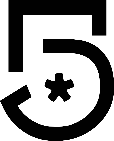 1XHDUH-TDT5.2Gala TV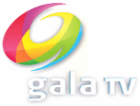 2XHLMI-TDT5.1Canal 52XHLMI-TDT5.2Gala TVXHDUH-TDT Durango, DurangoXHDUH-TDT Durango, DurangoXHDUH-TDT Durango, DurangoXHDUH-TDT Durango, DurangoXHDUH-TDT Durango, DurangoXHDUH-TDT Durango, DurangoXHDUH-TDT Durango, DurangoXHDUH-TDT Durango, DurangoNoConcesionario/ PermisionarioDistintivoServicioTipoCanalEstadoUbicación1Instituto Politécnico NacionalXHDGOTDTP33Dgo.Cerro de Los Remedios, Durango, Dgo.2Televisora de Durango, S.A. de C.V.XHNDTDTP30Dgo.Camino Lindavista S/N, Fracc. Los Remedios, Cerro de Los Remedios, Durango, Dgo.3Cadena Tres I, S.A. de C.V.XHCTDGTDTP24Dgo.Cerro de Los Remedios, Durango, Dgo.4Radiotelevisora de México Norte, S.A. de C.V.XHDUHTDTP17Dgo.Cerro de Los Remedios, Durango, Dgo.5Fomento Educativo y Cultural Francisco de Ibarra, A.C.XHUADTDTP46Dgo.Av. Universidad Autónoma de Durango No. 300 Fracc. Jardines de Durango, Durango, Dgo. C.P. 34220.6TV Diez Durango, S.A. de C.V.XHATDTP36Dgo.Camino Lindavista No. 132, Fracc. Los Remedios, Durango, Dgo.7Televisión Azteca, S.A. de C.V.XHDRGTDTP32Dgo.Cerro de Los Remedios, Durango, Dgo.8Universidad Autónoma España de DurangoXHUNESTDTP16Dgo.Calle Colegio España No. 3, Fraccionamiento Jardines, Durango, Dgo.9Televisión Azteca, S.A. de C.V.XHDBTDTP26Dgo.Cerro de Los Remedios, Durango, Dgo.10Televimex, S.A. de C.V.XHDITDTP21Dgo.Cerro de Los Remedios, Durango, Dgo.11Televisión Azteca, S.A. de C.V.XHGVHTDTP45Dgo.Cerro San Pedro, Dgo.12Televisión Azteca, S.A. de C.V.XHSPCTDTP25Dgo.Cerro San Pedro, Dgo.13Universidad Juárez del Estado de DurangoXHUJEDTDTP48Dgo.L12 M25 Zona 4, Col. Niños Héroes, Durango, Dgo.Multiprogramados AutorizadosConcesionario(No. de canales)Multiprogramados AutorizadosInstituto Politécnico Nacional, XHDGO-TDT, Cerro de Los Remedios, Durango, Dgo.1Multiprogramados AutorizadosTelevisión Azteca, S.A. de C.V., XHDRG-TDT, Cerro de Los Remedios, Durango, Dgo.1Multiprogramados AutorizadosTelevisión Azteca, S.A. de C.V., XHDB-TDT, Cerro de Los Remedios, Durango, Dgo.1TOTAL23XHDUH-TDT Durango, DurangoXHDUH-TDT Durango, DurangoXHDUH-TDT Durango, DurangoXHDUH-TDT Durango, DurangoXHDUH-TDT Durango, DurangoXHDUH-TDT Durango, DurangoXHDUH-TDT Durango, DurangoXHDUH-TDT Durango, DurangoNo.Concesionario/ PermisionarioDistintivoServicioTipoCanalEstadoUbicación1Radiotelevisora de México Norte, S.A. de C.V.XHDUHTDTP17Dgo.Cerro de Los Remedios, Durango, Dgo.XHDUH-TDT Durango, DurangoXHDUH-TDT Durango, DurangoXHDUH-TDT Durango, DurangoXHDUH-TDT Durango, DurangoXHDUH-TDT Durango, DurangoXHDUH-TDT Durango, DurangoXHDUH-TDT Durango, DurangoXHDUH-TDT Durango, DurangoNo.Concesionario/ PermisionarioDistintivoServicioTipoCanalEstadoUbicación1Televisora de Durango, S.A. de C.V.XHNDTDTP30Dgo.Camino Lindavista S/N, Fracc. Los Remedios, Cerro de Los Remedios, Durango, Dgo.2TV Diez Durango, S.A. de C.V.XHATDTP36Dgo.Camino Lindavista No. 132, Fracc. Los Remedios, Durango, Dgo.3Televimex, S.A. de C.V.XHDITDTP21Dgo.Cerro de Los Remedios, Durango, Dgo.XHDUH-TDT Durango, DurangoXHDUH-TDT Durango, DurangoXHDUH-TDT Durango, DurangoXHDUH-TDT Durango, DurangoXHDUH-TDT Durango, DurangoXHDUH-TDT Durango, DurangoXHDUH-TDT Durango, DurangoXHDUH-TDT Durango, DurangoNo.Concesionario/ PermisionarioDistintivoServicioTipoCanalEstadoUbicación1Instituto Politécnico NacionalXHDGOTDTMULT.33.1Dgo.Cerro de Los Remedios, Durango, Dgo.2Instituto Politécnico NacionalXHDGOTDTMULT.33.2Dgo.Cerro de Los Remedios, Durango, Dgo.3Cadena Tres I, S.A. de C.V.XHCTDGTDTP24Dgo.Cerro de Los Remedios, Durango, Dgo.4Fomento Educativo y Cultural Francisco de Ibarra, A.C.XHUADTDTP46Dgo.Av. Universidad Autónoma de Durango No. 300 Fracc. Jardines de Durango, Durango, Dgo. C.P. 34220.5Televisión Azteca, S.A. de C.V.XHDRGTDTMULT.32.1Dgo.Cerro de Los Remedios, Durango, Dgo.6Televisión Azteca, S.A. de C.V.XHDRGTDTMULT.32.2Dgo.Cerro de Los Remedios, Durango, Dgo.7Universidad Autónoma España de DurangoXHUNESTDTP16Dgo.Calle Colegio España No. 3, Fraccionamiento Jardines, Durango, Dgo.8Televisión Azteca, S.A. de C.V.XHDBTDTMULT.26.1Dgo.Cerro de Los Remedios, Durango, Dgo.9Televisión Azteca, S.A. de C.V.XHDBTDTMULT.26.2Dgo.Cerro de Los Remedios, Durango, Dgo.10Televisión Azteca, S.A. de C.V.XHGVHTDTP45Dgo.Cerro San Pedro, Dgo.11Televisión Azteca, S.A. de C.V.XHSPCTDTP25Dgo.Cerro San Pedro, Dgo.12Universidad Juárez del Estado de DurangoXHUJEDTDTP48Dgo.L12 M25 Zona 4, Col. Niños Héroes, Durango, Dgo.XHLMI-TDT Los Mochis, SinaloaXHLMI-TDT Los Mochis, SinaloaXHLMI-TDT Los Mochis, SinaloaXHLMI-TDT Los Mochis, SinaloaXHLMI-TDT Los Mochis, SinaloaXHLMI-TDT Los Mochis, SinaloaXHLMI-TDT Los Mochis, SinaloaXHLMI-TDT Los Mochis, SinaloaNo.Concesionario/ PermisionarioDistintivoServicioTipoCanalEstadoUbicación1T.V. de Los Mochis, S.A. de C.V.XHBSTDTP25Sin.Cerro de La Memoria, Los Mochis, Sin.2Televisora del Yaqui, S.A. de C.V.XHITDTC32Sin.Cerro de La Memoria, Los Mochis, Sin.3Televisión Azteca, S.A. de C.V.XHMSITDTP27Sin.Cerro de La Memoria, Los Mochis, Sin.4Televisión Azteca, S.A. de C.V.XHMISTDTP31Sin.Cerro de La Memoria, Los Mochis, Sin.5Radiotelevisora de México Norte, S.A. de C.V.XHLMITDTP39Sin.Cerro de La Memoria, Los Mochis, Sin.6Instituto Politécnico NacionalXHSIMTDTP21Sin.Cerro de La Memoria, Los Mochis, Sin.7Cadena Tres I, S.A. de C.V.XHCTLMTDTP33Sin.Cerro de La Memoria, Los Mochis, Sin.Multiprogramados AutorizadosConcesionario(No. de canales)Multiprogramados AutorizadosTelevisora del Yaqui, S.A. de C.V., XHI-TDT, Cerro de La Memoria, Los Mochis, Sin.2Multiprogramados AutorizadosTelevisión Azteca, S.A. de C.V., XHMIS-TDT, Cerro de La Memoria, Los Mochis, Sin.1Multiprogramados AutorizadosInstituto Politécnico Nacional, XHSIM-TDT, Cerro de La Memoria, Los Mochis, Sin.1TOTAL34XHLMI-TDT Los Mochis, SinaloaXHLMI-TDT Los Mochis, SinaloaXHLMI-TDT Los Mochis, SinaloaXHLMI-TDT Los Mochis, SinaloaXHLMI-TDT Los Mochis, SinaloaXHLMI-TDT Los Mochis, SinaloaXHLMI-TDT Los Mochis, SinaloaXHLMI-TDT Los Mochis, SinaloaNo.Concesionario/ PermisionarioDistintivoServicioTipoCanalEstadoUbicación1Radiotelevisora de México Norte, S.A. de C.V.XHLMITDTP39Sin.Cerro de La Memoria, Los Mochis, Sin.XHLMI-TDT Los Mochis, SinaloaXHLMI-TDT Los Mochis, SinaloaXHLMI-TDT Los Mochis, SinaloaXHLMI-TDT Los Mochis, SinaloaXHLMI-TDT Los Mochis, SinaloaXHLMI-TDT Los Mochis, SinaloaXHLMI-TDT Los Mochis, SinaloaXHLMI-TDT Los Mochis, SinaloaNo.Concesionario/ PermisionarioDistintivoServicioTipoCanalEstadoUbicación1T.V. de Los Mochis, S.A. de C.V.XHBSTDTP25Sin.Cerro de La Memoria, Los Mochis, Sin.XHLMI-TDT Los Mochis, SinaloaXHLMI-TDT Los Mochis, SinaloaXHLMI-TDT Los Mochis, SinaloaXHLMI-TDT Los Mochis, SinaloaXHLMI-TDT Los Mochis, SinaloaXHLMI-TDT Los Mochis, SinaloaXHLMI-TDT Los Mochis, SinaloaXHLMI-TDT Los Mochis, SinaloaNo.Concesionario/ PermisionarioDistintivoServicioTipoCanalEstadoUbicación1Televisora del Yaqui, S.A. de C.V.XHITDTMULT.32.1Sin.Cerro de La Memoria, Los Mochis, Sin.2Televisora del Yaqui, S.A. de C.V.XHITDTMULT.32.2Sin.Cerro de La Memoria, Los Mochis, Sin.3Televisora del Yaqui, S.A. de C.V.XHITDTMULT.32.3Sin.Cerro de La Memoria, Los Mochis, Sin.4Televisión Azteca, S.A. de C.V.XHMSITDTP27Sin.Cerro de La Memoria, Los Mochis, Sin.5Televisión Azteca, S.A. de C.V.XHMISTDTMULT.31.1Sin.Cerro de La Memoria, Los Mochis, Sin.6Televisión Azteca, S.A. de C.V.XHMISTDTMULT.31.2Sin.Cerro de La Memoria, Los Mochis, Sin.7Instituto Politécnico NacionalXHSIMTDTMULT.21.1Sin.Cerro de La Memoria, Los Mochis, Sin.8Instituto Politécnico NacionalXHSIMTDTMULT.21.2Sin.Cerro de La Memoria, Los Mochis, Sin.9Cadena Tres I, S.A. de C.V.XHCTLMTDTP33Sin.Cerro de La Memoria, Los Mochis, Sin.No.DistintivoLocalidadCanal de TransmisiónCanal VirtualCalidad de videoTasa de transferencia (Mbps)Formato de compresiónCanal de ProgramaciónLogotipo1XHDUH-TDTDurango, Dgo.175.2SD6.0MPEG-2Gala TV2XHLMI-TDTLos Mochis, Sin.395.2SD6.0MPEG-2Gala TVNo.DistintivoLocalidadCanal de TransmisiónCanal VirtualCalidad de videoTasa de transferencia (Mbps)Formato de compresiónCanal de ProgramaciónLogotipo1XHDUH-TDTDurango, Dgo.175.1HD12.0MPEG-2Canal 52XHLMI-TDTLos Mochis, Sin.395.1HD12.0MPEG-2Canal 5